MassHealth Drug Utilization Review Program (DUR)333 South StreetShrewsbury MA, 01545(800) 745-7318 (phone) (877) 208-7428 (fax)DUR BOARDQuarterly MeetingJune 13, 2018AGENDAWelcome and Introductory Remarks Guest ForumA Tris pharmaceutical representative will offer testimony on Dyanavel XR.An Amgen pharmaceutical representative will offer testimony on Aimovig.Pipeline Update The Pipeline Update will provide a brief overview of clinical and/or regulatory updates regarding select pharmaceutical pipeline agents in late-stage development.HIV Clinical UpdateThis overview is an evaluation of current medical literature and will provide a brief overview of select newly approved and pharmaceutical pipeline agents in late-stage development.ADHD Medications Quality Assurance Analysis Quality Assurance Analysis is an evaluation of drug utilization and/or prior authorization requests to ensure evidence-based and cost-effective drug use.Calcitonin Gene Related Peptide Inhibitor OverviewThis overview is an evaluation of current medical literature and will provide a brief overview of select newly approved and pharmaceutical pipeline agents in late-stage development.MHDL Update MHDL Overview including new additions, changes in Prior Authorization (PA) status, and related attachment updates to be implemented with an upcoming publication rollout.DUR Operational Update The DUR Operational Overview will include statistics associated with Prior Authorization (PA) review and PA response, and Call Center metrics. MassHealth UpdateThe MassHealth Update is a brief summary of recent developments in MassHealth in the context of pharmacy, managed care, or public health.Clostridium Difficile Guideline Update (time permitting)
This overview is an evaluation of current medical literature and will provide a brief overview of new guideline recommendations in this disease state.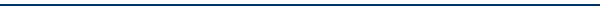 Location:	DUR	Time: 6:00 p.m. – 8:00 p.m.		Amphitheater333 South StreetShrewsbury, MA The Massachusetts Commission for the Deaf and Hard of Hearing will assist with arrangements for a sign language interpreter. The Commission may be reached at (617)-740-1600 VOICE and (617)-740-1700 TTY.Next DUR Board (open meeting): September 12, 2018